 Муниципальное бюджетное общеобразовательное учреждение «Кириковская средняя школа»Рабочая программаЭлективного курса  « Подготовка к ОГЭ по географии» для учащихся 9  класса муниципального бюджетного общеобразовательного учреждения «Кириковская средняя  школа»Срок реализации: 1 годСоставила:учитель первой квалификационной категорииМедведева Нина Михайловна                                        2019 -2020 учебный год1.Пояснительная записка.        Программа составлена для обучающихся 9-х классов, которые выбрали географию для сдачи экзамена в новой форме.Целью курса является повышение уровня предметной и психологической подготовки учащихся к сдаче государственной итоговой аттестации выпускников 9 классов в новой форме по географии (знакомства школьников с особенностями данной формы аттестации, отработки ими навыков заполнения аттестационных документов и бланков ответов).Программа рассчитана на 34 часа в год, 1 час в неделю.Программа курса выстроена в логике постепенного освоения учащимися основного содержания географических знаний и состоит из двух разделов: введение и освоение основных разделов курса.      Каждый раздел состоит из обзорных лекций, тренировочных заданий тестовой формы с выбором ответа, заданий тестовой формы с кратким ответом, анализа трудных заданий.      Курс реализует компетентностный, деятельностный и индивидуальный подход к обучению. Деятельностный подход реализуется в процессе проведения самостоятельных и практических работ с учащимися, составляет основу курса.           В процессе освоения программы, обучающиеся смогут проверить уровень своих знаний по различным разделам школьного курса географии, а также пройдут необходимый этап подготовки к единому государственному экзамену. 2.Планируемые результаты курсаПеречень требований к уровню подготовки выпускников основной школы, достижение которых проверяется на экзамене по географии, составлен на основе раздела «Требования к уровню подготовки выпускников» Федерального компонента государственного стандарта основного общего образования.Знать/понимать:- основные географические понятия и термины;- различия плана, глобуса и географических карт по содержанию, масштабу, способам картографического изображения;- результаты выдающихся географических открытий и путешествий;- географические следствия движений Земли, географическиеявления и процессы в геосферах, взаимосвязь между ними, ихизменение в результате деятельности человека;- географическую зональность и поясность;- географические особенности природы материков и океанов, а также географию народов Земли; различия в хозяйственном освоении разных территорий и акваторий; связь междугеографическим положением, природными условиями, ресурсами и хозяйством отдельных регионов и стран;- специфику географического положения и административно- территориального устройства Российской Федерации; особенности ее природы, населения, основных отраслей хозяйства, природно-хозяйственных зон и районов;- природные и антропогенные причины возникновения геоэкологических проблем на локальном, региональном и глобальном уровнях; меры по сохранению природы и защителюдей от стихийных природных и техногенных явленийУметь:- определять на местности, плане и карте расстояния, направления, высоты точек; географические координаты и местоположение географических объектов;- выделять (узнавать) существенные признаки географических объектов и явлений;- описывать существенные признаки географических объектов и явлений;- объяснять существенные признаки географических объектов и явлений;- составлять краткую географическую характеристику разных территорий;- приводить примеры: природных ресурсов, их использования и охраны, формирования культурно-бытовых особенностей народов под влиянием среды их обитания; крупнейших сырьевых и топливно-энергетических баз, районов и центровпроизводства важнейших видов продукции, основных коммуникаций и их узлов, внутригосударственных и внешних экономических связей России, а также крупнейших регионов и стран мира;- находить в разных источниках информацию, необходимую для изучения географических объектов и явлений, разных территорий Земли, их обеспеченности природными и человеческими ресурсами, хозяйственного потенциала, экологических проблем;- анализировать информацию, необходимую для изучения географических объектов и явлений, разных территорий Земли, их обеспеченности природными и человеческимиресурсами, хозяйственного потенциала, экологических проблем;- представлять результаты измерений в разной форме, выявлять на этой основе эмпирические зависимости.Использовать приобретённые знания и умения в практической деятельности и повседневной жизни для:- определения поясного времени;- чтения карт различного содержания;- решения практических задач по определению качества окружающей среды, ее использованию.3.Содержание учебного курсаВведение (2 ч).Особенности процедуры проведения государственной итоговой аттестации выпускников 9 классов в новой форме по географии. Нормативно-правовые и другими документами, определяющие порядок проведения государственной итоговой аттестации выпускников 9 классов в новой форме по географии, бланками государственной итоговой аттестации выпускников 9 классов в новой форме по географии и иными сведениями, связанными с данной процедурой. Правила заполнения бланков. Особенности экзаменационной работы по географии, структура КИМов, демонстрационные версии контрольных измерительных материалов (КИМ).Раздел I. Источники географической информации (3 ч).Географические модели: глобус, географическая карта, план местности, их основные параметры и элементы (масштаб, условные знаки, способы картографического изображения, градусная сеть)Решение учебно-тренировочных тестов по разделу.Раздел II. Природа Земли и человек (6 ч).Земля как планета. Форма, размеры, движение Земли. Земная кора и литосфера.Гидросфера. Атмосфера. Биосфера. Географическая оболочка. Решение учебно-тренировочных тестов по разделу.Раздел III. Материки, океаны, народы и страны (8 ч).Современный облик планеты Земля. Происхождение материков и впадин океанов. Соотношение суши и океана на Земле. Население Земли. Численность населения Земли. Человеческие расы, этносы. Материки и страны. Основные черты природы Африки, Австралии, Антарктиды, Южной Америки, Северной Америки, Евразии. Решение учебно-тренировочных тестов по разделу.Раздел IV. Природопользование и геоэкология (2 ч).Влияние хозяйственной деятельности на людей и природу. Основные типы природопользования. Стихийные явления в атмосфере, гидросфере, литосфере. Решение учебно-тренировочных тестов по разделу.Раздел V. География России (10 ч).Особенности ГП России. Природа России. Население России. Хозяйство России.Природно-хозяйственное районирование России. Решение учебно-тренировочных тестов по разделу.Обобщение (1 ч).Проведение репетиционного тестирования и анализ его результативности.4.Тематическое планирование с указанием количества часов на освоение каждой темыНеобходим коррекция расписания в мае 2020 года на 1 час5.Список литературы, используемый при оформлении рабочей программыФедеральный институт педагогических измерений. Единый государственный экзамен. Контрольные измерительные материалы. География., Москва, издательский центр «Вентана-Граф», 2018.Э.М.Амбарцумян,С.Е.Дюкова – ГИА-2010, экзамен в новой форме география, АСТ –«Астрель», Москва 2010г.Ю.А.Моргунова, О.В.Чичерина. География. Школьный курс за 100 часов. М. Вентана-Граф, 2008. 366 с.3. Ю.А.Моргунова, О.В.Чичерина. Эксперимнтальная экзаменационная работа 9 класс. Москва, издательство «ЭКЗАМЕН2к, 2016.Е.М. Курашаева География России в схемах и таблицах 8-9 классы, Москва, издательство «ЭКЗАМЕН2к, 2009Ю.А.Моргунова, О.В.Чичерина, Практикум по подготовке к ЕГЭ. География. Тренировочные задания тестовой формы с развернутым ответом. Рабочая тетрадь., Москва, издательский центр «Вентана-Граф», 2018.Единый государственный экзамен: География: Контрольные измерительные материалы: Репетиционная сессия 1., Москва, издательский центр «Вентана-Граф», Единый государственный экзамен 2018: Контрольные измерительные материалы: География/ Г.П.Аксакалова, Э.М.Амбарцумова, В.В. Барабанов и др., М-во образования РФ, М. Просвещение2017Федерального института педагогических измерений (ФИПИ) http://www.fipi.ru.СОГЛАСОВАНО: Заместитель директора  по учебно-воспитательной работе Сластихина н.П.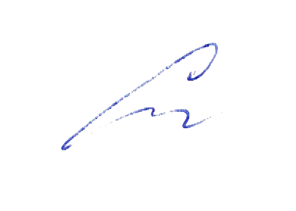 «30»августа 2019 год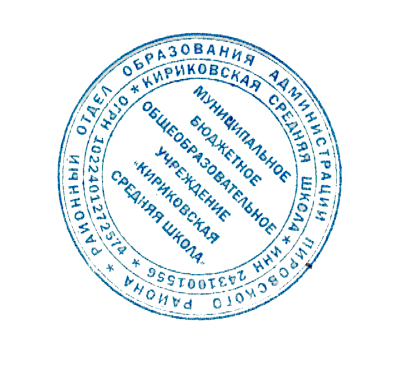 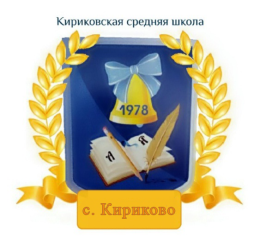 УТВЕРЖДАЮ: Директор муниципального бюджетного общеобразовательного учреждения «Кириковская средняя школа»_________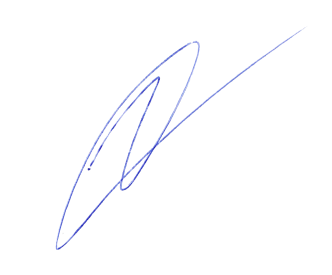 Ивченко О.В.«30» августа 2019 год№Название раздела, темыКоличество часовДата1.Введение (2 ч).Особенности процедуры проведения ГИА 9 классов. Нормативно-правовые и другие документы. Правила заполнения бланков. 13.092.Особенности экзаменационной работы по географии, структура и демонстрационные версии КИМов.110.093.Раздел I. Источники географической информации (3 ч).Глобус, географическая карта. 117.094.План местности. Масштаб. Градусная сеть.124.095.Решение учебно-тренировочных тестов по разделу.11.106.Раздел II. Природа Земли и человек (6 ч).Земля как планета Солнечной системы. 18.107.Движения Земли.115.108.Литосфера и геологическая история Земли. 122.109.Гидросфера. Атмосфера. 15.1110.Биосфера. ГО.112.1111.Решение учебно-тренировочных тестов по разделу.119.1112.Раздел III. Материки, океаны, народы и страны (8 ч).Современный облик планеты Земля. Происхождение материков и впадин океанов.126.1113.Население и численность населения Земли. Расы, этносы.13.1214.Материки и страны.110.1215.Африка. Австралия.117.1216.Антарктида. Южная Америка.124.1217.Северная Америка.114.0118.Евразия.121.0119.Решение учебно-тренировочных тестов по разделу.128.0120.Раздел IV. Природопользование и геоэкология (2 ч).Влияние хозяйственной деятельности на людей и природу. Основные типы природопользования.14.0221.Стихийные явления в геосферах. Решение тестов по разделу.111.0222.Раздел V. География России (10 ч).Особенности ГП России. 118.0223.Природа России.125.0224.Природные особенности России.13.0325.Население России.110.0326.Демографические показатели России.117.0327.Хозяйство России.131.0328.Отрасли хозяйства РФ.17.0429.Природно-хозяйственное районирование России.114.0430.Решение учебно-тренировочных тестов по разделу.121.0431.Решение учебно-тренировочных тестов по разделу.128.0432-34.Обобщение (3 ч). Промежуточная аттестацияПроведение репетиционного тестирования и анализ его результативности. 35.0519.05